Gainsborough Constituency Conservative Association Nettleham & District Branch
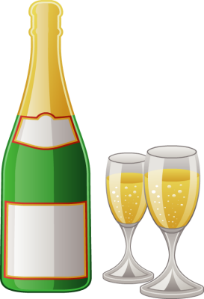 Champagne TastingSunday 12th June 3.00pmat 19 North Street, Nettleham, LN2 2PA (the home of Edward & Stephanie Rouse)The Tasting will be led by Henry Speer, and will feature 6 champagnes to taste as well as one to welcome you! There will also be Canapés, a Cheese Board and Strawberries & Cream.Designated driver or prefer a soft drink? Then we have a sparkling Elderflower optionTickets:  £30 per person for the full champagne tasting         £10 per person for the Elderflower option.(Both prices include food.)To book your place please complete the booking form and send us your payment.We look forward to seeing you there!Printed and Promoted by Sheila Bibb on behalf of Gainsborough Constituency Conservative Association, P.O. Box 295, Gainsborough, DN21 9EZ